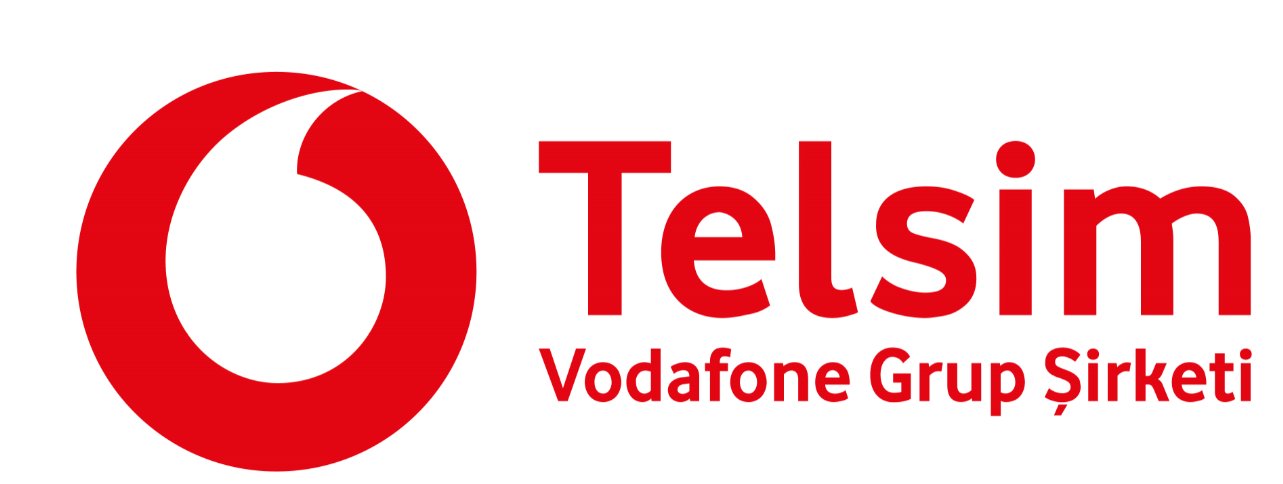 SOSYAL SORUMLULUK PROJE BAŞVURU FORMUDökümanda yer alan tüm alanların doldurulması zorunludur.BAŞVURAN KURUM/KİŞİBAŞVURAN KURUM/KİŞİBAŞVURAN KURUM/KİŞİBAŞVURAN KURUM/KİŞİBAŞVURAN KURUM/KİŞİBAŞVURAN KURUM/KİŞİBAŞVURAN KURUM/KİŞİBAŞVURAN KURUM/KİŞİBAŞVURAN KURUM/KİŞİBAŞVURAN KURUM/KİŞİProje AdıProje Başlangıç ve Bitiş TarihiProje BilgisiEtkinlik web sitesiAmacıKapsamıSektörü / AlanıHedef Kitlesi ve KatılanlarTalep edilen sponsorluk kategorisiİletişim SponsorluğuAna SponsorlukAna SponsorlukStratejik Ortaklık (Telsim işbirliği ile) Yardımcı SponsorlukYardımcı SponsorlukTeknoloji Sponsorluğu / Altyapısal DestekTeknoloji Sponsorluğu / Altyapısal Destekİsim Sponsorluğu (Projenin adına Telsim dahil edilecektir.)Bu sponsorluk kapsamındaki haklar nelerdir?Toplamda kaç sponsor alınması planlanıyor?1 1 2223-53-55’ten fazla5’ten fazlaProjenin kesinleşmiş olan sponsorlarını belirtinizBu yıl kaçıncı kez gerçekleşeceğini belirtiniz?Geçen yıllarda da gerçekleştiyse bir önceki yılın sponsor firmalarını belirtiniz.Talep Edilen Bütçe (Lütfen para birimi giriniz)Proje Sahibi / Organizatör Firma:Kontak Kişi ve UnvanıKontak Kişi Telefon NumarasıKontak Kişi E-mail AdresiYorumlarınız